CURRICULUM VITAE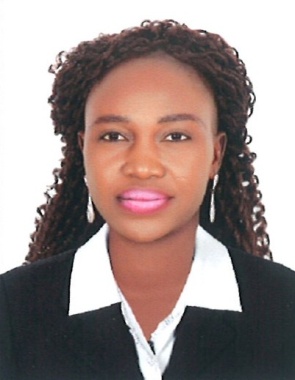 Kelly Kelly.369671@2freemail.com  To accept challenging position in a distinguished organization where I can utilize my knowledge, skill abilities and working experience at my best in order to provide effective and efficient contributionMarital Status		:	SingleGender		:	FemaleLocation		:	United Arab EmiratesVisa Status		:	Visit Visa Nationality		:	African Account Executive / Sales StaffSabre Travel Network GDSApril 2010 – April 2017Duties and Responsibilities Marketing and selling of sabre as a GDSDevelopment and management of sabre global distribution systemHelp desk and customer care service dutiesRefund of ticket for travel agenciesReissue of ticket for travel agenciesReconfirmation of ticket for travel agenciesTraining of travel agents and client on sabre  Software Preparation of weekly reportRelationship management via visitation of travel agenciesOrganization of weekly and monthly market  storming  for improved marketing and advantageConverting of other travel agencies from other  GDS to Sabre GDSGenerating of segmentsTicketing and Reservation Officer Interguide Air Services September 2009 – March 2010Duties and Responsibilities Daily call over of flight reservation to passenger  Ensure quality services to clients Travel reservations for walk in passengersConfirmation of seats for passengersChecking in of passenger on lineProtocol servicesAttend to phone calls   Knowledge of customer service principles and practices   Strong experience of basic reservation and ticketing   Product knowledge of global distribution system (sabre)  Excellent communication and writing skills  Effective and efficient use of Microsoft Word, excel and PowerPoint  Confident self motivated and determined Individual   Excellent negotiation and persuasive skills   Effective listener and communicatorAviation and Computer Reservation School				2009Ambrose Alli University (BSC Library and Information Science)	2003-2006Reading, Travelling, Making new Friends and SingingName will be provided upon Request I hereby certify that all the above information is true and correct to the best of my    knowledge and belief.